Seloste henkilötietojen käsittelystä ja rekisteröidyn oikeuksistaEU:n yleinen tietosuoja-asetus (2016/679)Webropol-kyselytyökalulla keräämät henkilötiedot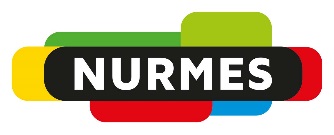 Nurmeksen kaupunkiTietosuojaselosteTietosuojaseloste1 (3)Laadittu 11.5.2018
Päivitetty 14.2.20201. RekisterinpitäjäNurmeksen kaupunginhallitus
Kirkkokatu14, 75500 Nurmes
puh. 040 104 50022. Rekisterinpitäjä edustaja(t)Hallintojohtaja Riikka Boren, ajalla 1.6.2018 – 31.7.2019 vs. hallintojohtaja Anne KorhonenKirkkokatu 14, 75500 Nurmespuh. 040 104 5002

Hallintosihteeri Elisa Ryhänen (hyvinvointipalvelujen osalta)
Kötsintie 2, 75500 Nurmesp. 04010 45104
3. TietosuojavastaavaAnne KorhonenKirkkokatu 14, 75500 Nurmesp. 040 104 5007, aj. 1.6.2018-31.7.2019 puh. 04010 45002anne.korhonen@nurmes.fi4. Henkilötietojen käsittelyn tarkoitus Henkilötietojen kerääminen lyhytaikaiseen käyttöön ilmoittautumisten vastaanottaminen ja mahdolliset laskutustiedot (esim. koulutukset, uimakoulut)eri kyselyjen vastaajien kesken arvottavien palkintojen arvontaan osallistuminenliikuntapaikkojen yleinen haku (Koulujen liikuntasalit, Valtimo talo, jäähalli) aikatoive ja laskutustiedotVuoden Liikuttaja/Liikkuja yleisöäänestys5. Henkilötietojen käsittelyn oikeusperusterekisteröidyn itsensä antama Tietosuoja-asetuksen mukainen suostumus6. Rekisterin tietosisältö Rekisteröidyn itsensä antamat henkilötiedot, esim. yhteystiedot (nimi, osoite, puhelinnumero, sähköposti) ja tarvittaessa laskutustiedot. Uimakouluissa huollettavan uimataitotaso.7. Säännönmukaiset tietolähteetRekisteröity: rekisteröidyn itsensä ilmoittamat tiedotTiedot saadaan suoraan Webropol – kyselyyn internetin kautta vastaajilta. Vastaajan syöttämät tiedot rekisteröityvät vasta, mikäli vastaaja hyväksyy niiden käytön lähettämällä sähköisen lomakkeen.8. Käsittelyssä käytettävät ylläpitojärjestelmätA. Sähköiset tietojärjestelmätHenkilötietoja käsitellään seuraavien tietojärjestelmien avulla:- sähköinen kyselytyökalu, WebropolB. Manuaalinen aineisto- sähköisestä tietojärjestelmästä otetut tulosteet ja raportit- uimakouluilmoittautumislistat, tiedot laskutusta varten9. Henkilötietojen suojauksen periaatteetKaupungin ict-palvelut, tietojärjestelmät ja tietotekniset laitteet hankitaan ulkopuoliselta palveluntuottajalta, joka vastaa myös niiden teknisestä suojauksesta sekä tietojen varmuuskopioinneista. Hallinnollinen, henkilöstö- ja fyysinen turvallisuus sekä tietoaineistojen turvallisuus on ohjeistettu erillisillä tietosuoja- ja tietoturvaohjeistuksella, joissa on huomioitu erityisesti salassa pidettävien tietojen käsittely.Tietojärjestelmät on suojattu käyttöoikeuksin.Paperiasiakirjat säilytetään lukitussa tilassa.10. Automatisoitu päätöksenteko, mukaan lukien profilointi (EU:n tietosuoja-asetuksen artikla 22)Automatisoituja päätöksiä tai profilointia ei tehdä.11. Tietojen säännönmukaiset luovutukset Rekisterin pitäjällä on oikeus katsoa ja käyttää vastaajan tietokantaan tallentamia tietoja edellä mainittuihin (kohta 4) käyttötarkoituksiin. Tietoja ei luovuteta.12. Tietojen siirto EU:n tai ETA-alueen ulkopuolelleTietoja ei siirretä EU:n tai ETA-alueen ulkopuolelle.13. Henkilötietojen säilytysaikaTässä rekisterissä tarkoitetut henkilötiedot poistetaan järjestelmästä sen jälkeen, kun niitä on käytetty siihen tarkoitukseen, mitä varten ne on kerätty (esim. koulutus pidetty, mahdollinen laskutus hoidettu, arvonta suoritettu).14. Rekisteröidyn oikeudet14.1. Rekisteröidyllä on oikeus tarkistaa itseään koskevat henkilötiedot. Henkilö voi käyttää tarkastusoikeuttaan maksutta kerran vuodessa. Asiakirjoista perittävät maksut perustuvat voimassa olevaan Nurmeksen kaupunginhallituksen päätökseen.14.2. Rekisteröidyllä on oikeus pyytää tietojen oikaisemista/korjaamista.14.3. Rekisteröidyllä on oikeus pyytää tietojen käytön rajoittamista tai vastustaa käsittelyä (vain poikkeustapauksissa jos tietojen käsittelyssä on epäselvyyttä, asian selvittelyn ajan)Pyyntö tietojen tarkastamiseen tai oikaisemiseen/korjaamiseen tehdään ensisijaisesti asiaa hoitavalle henkilölle. Mikäli tällaista henkilö ei ole tai asiassa ei päästä yksimielisyyteen (korjaus) pyyntö tehdään kirjallisesti lomakkeella, joka toimitetaan kirjaamoon. Pyynnön tekijän on todistettava henkilöllisyytensä. Tietosuojavastaava neuvoo tarvittaessa.
14.4. Rekisteröidyllä on oikeus tehdä valitus Tietosuojavaltuutetun toimistoon, mikäli rekisteröity katsoo, että häntä koskevien henkilötietojen käsittelyssä on rikottu voimassa olevaa tietosuojalainsäädäntöä.Tietosuojavaltuutetun toimistoPL 80000521 HelsinkiSähköposti: tietosuoja@om.fiVaihde: 029 56 66700Faksi: 029 56 6673514.7. Rekisteröidyllä on oikeus peruuttaa suostumus.14.8. Rekisteröidyllä on oikeus poistaa ilmoittamansa tiedot.
Oikeudet, joita ei sovelleta tässä rekisterissä ja peruste:14.6. Oikeus siirtää järjestelmästä toiseen on teknisesti mahdoton.